17 Муниципальные соревнования робототехнических устройств «РобоFight»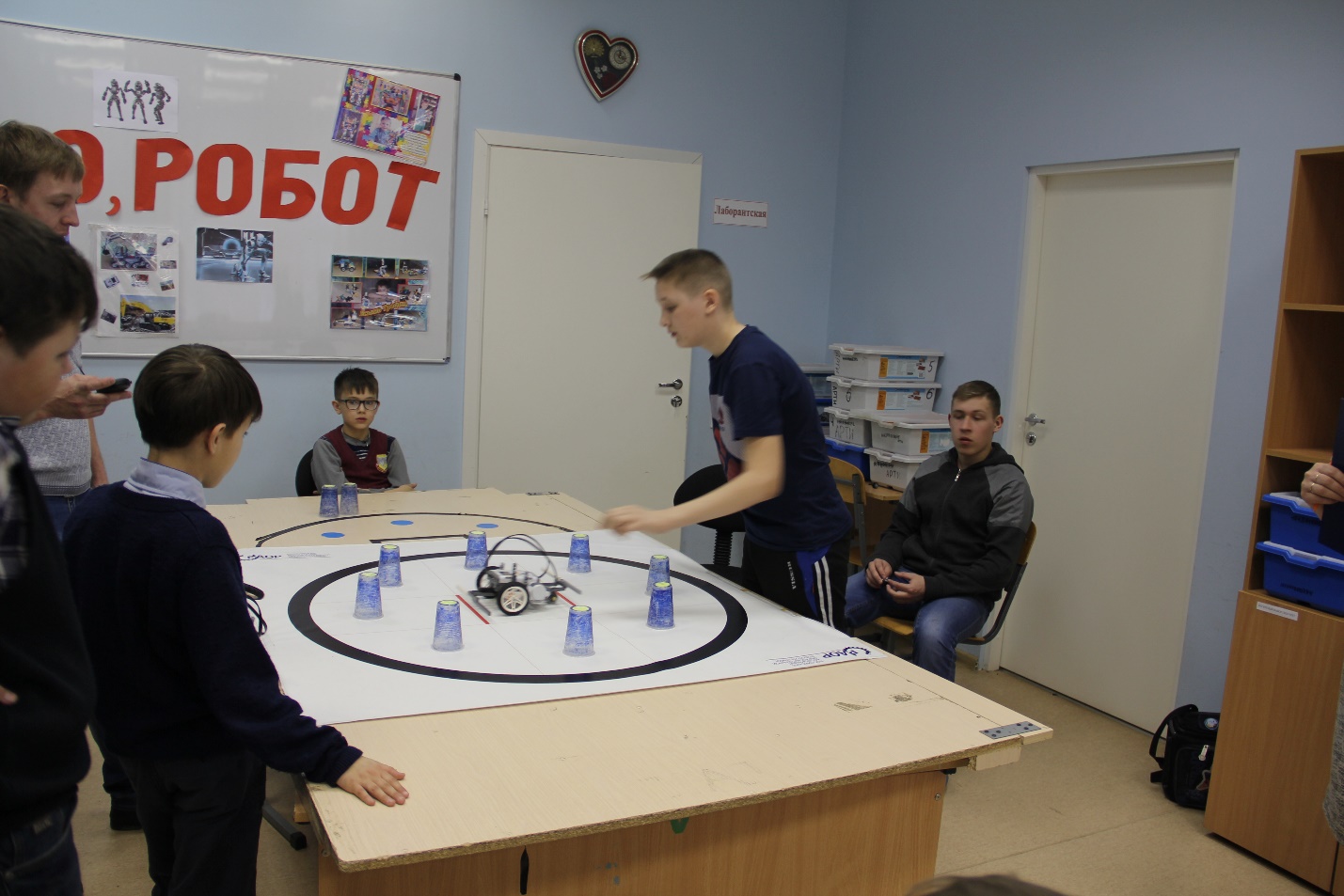 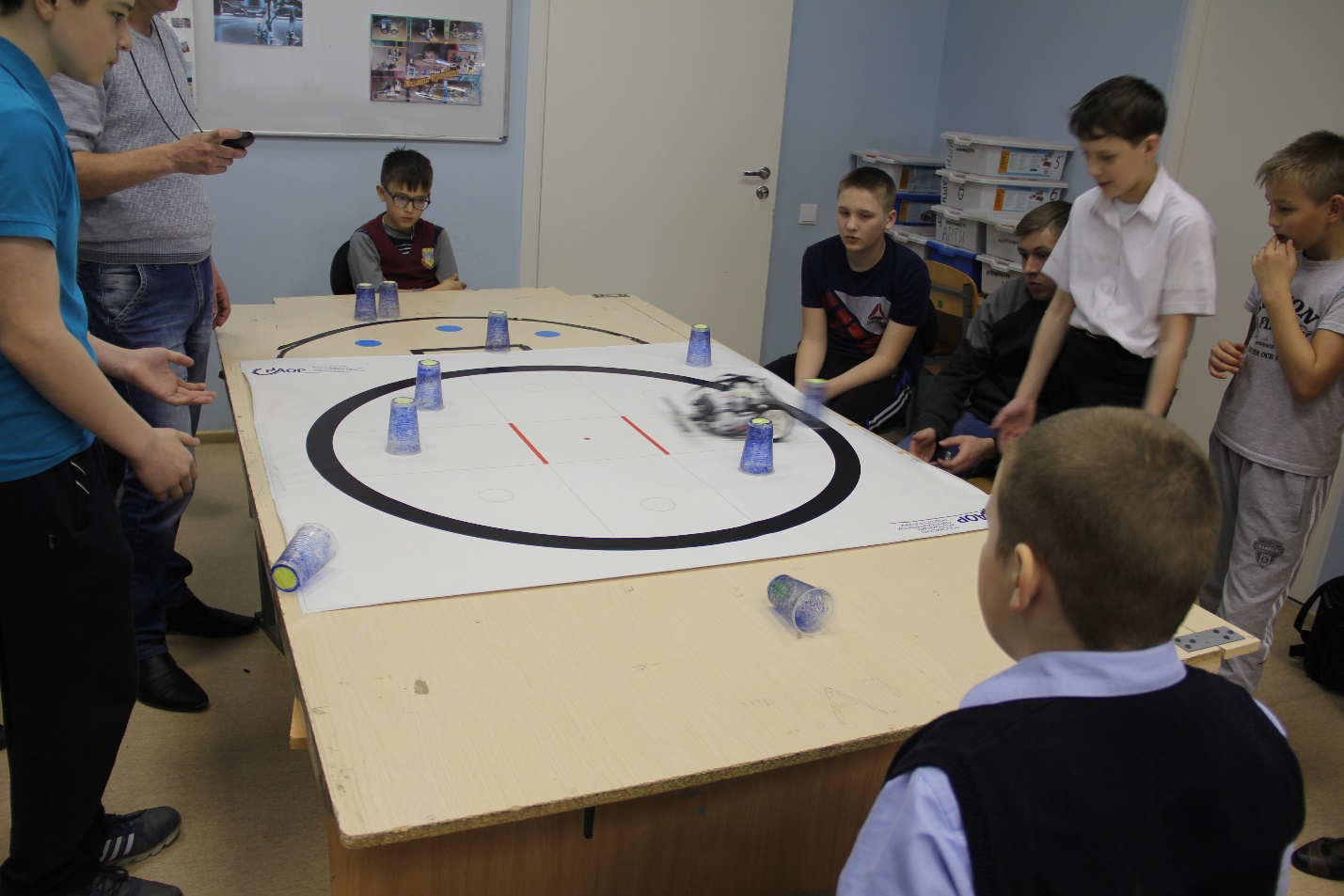 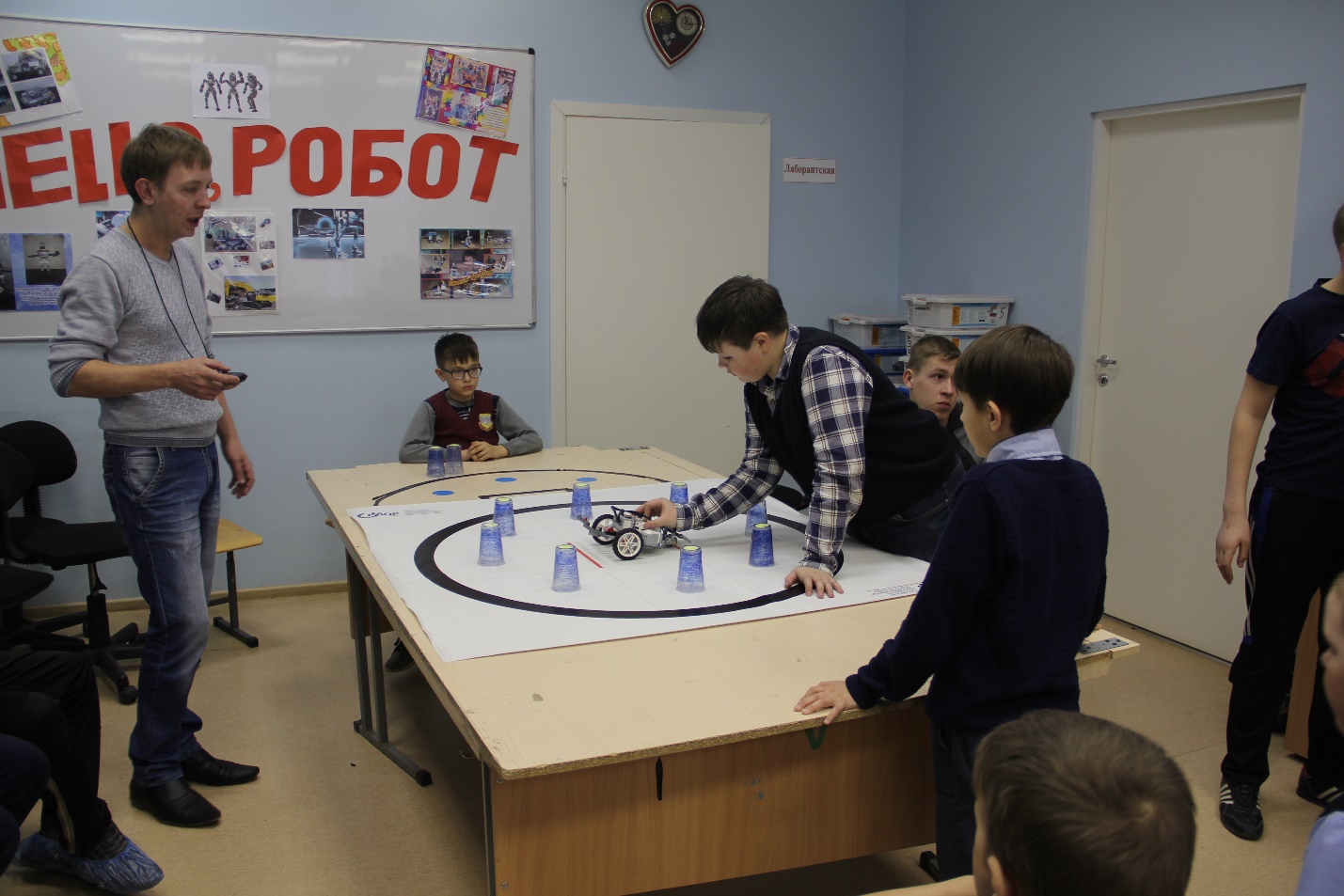 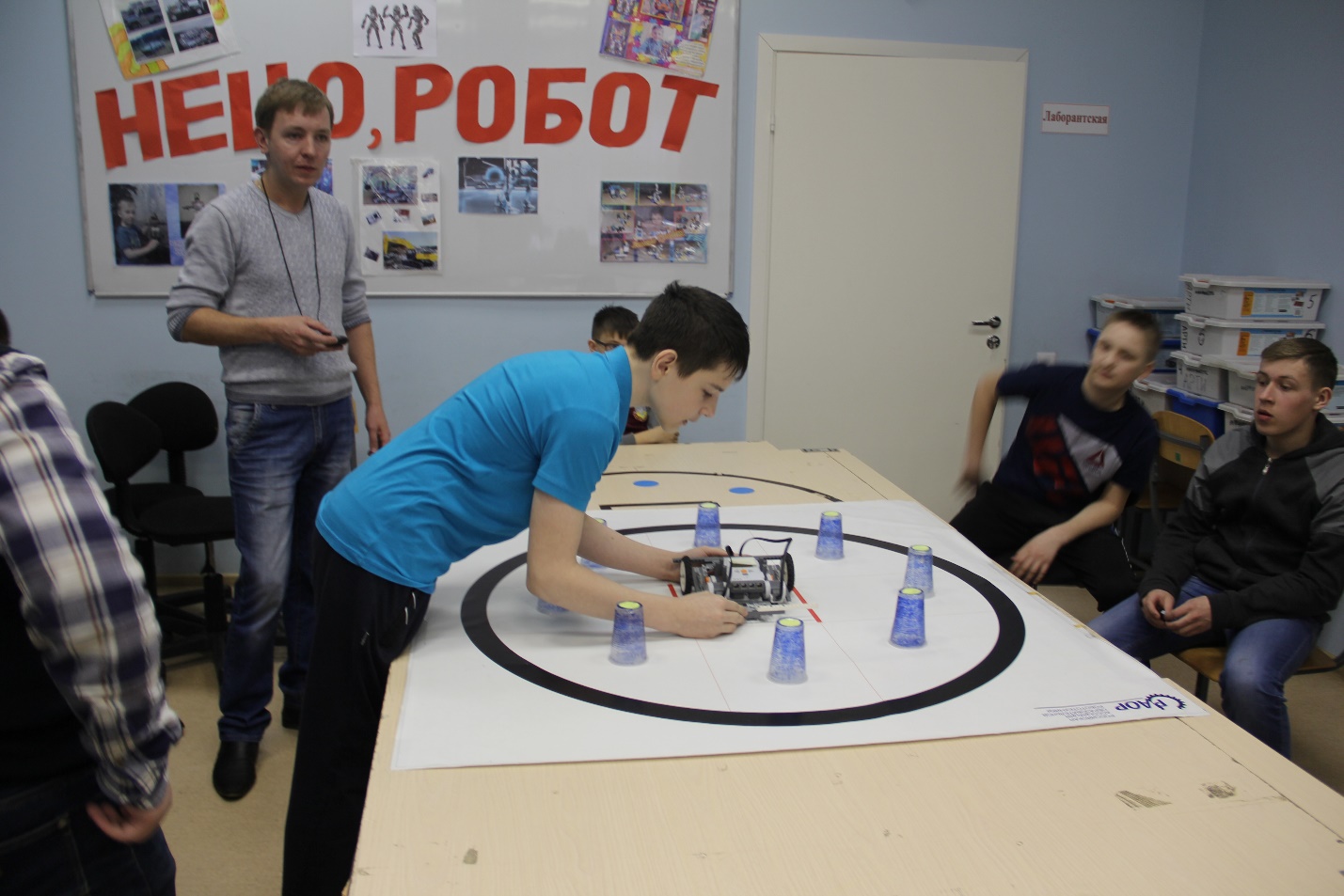 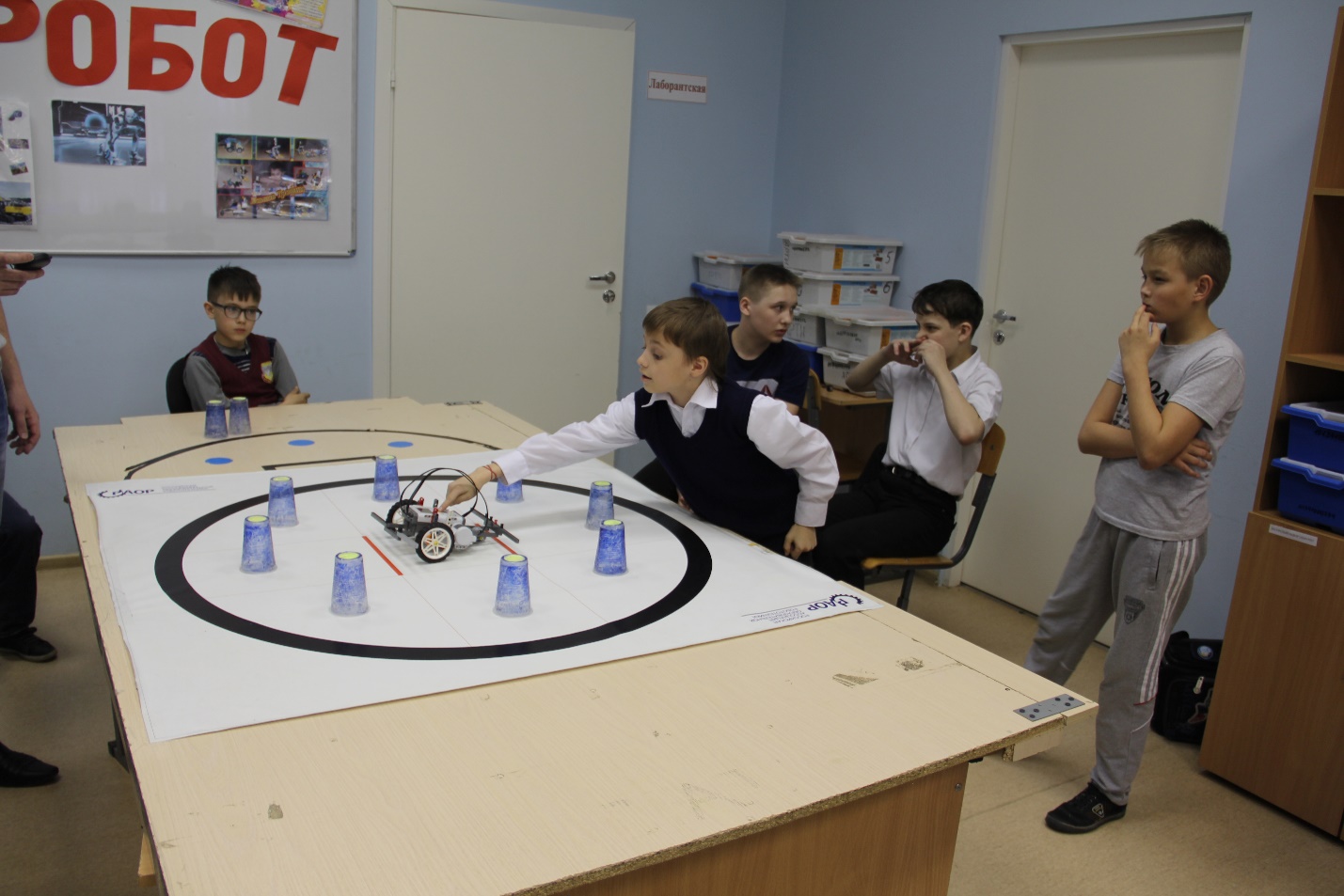 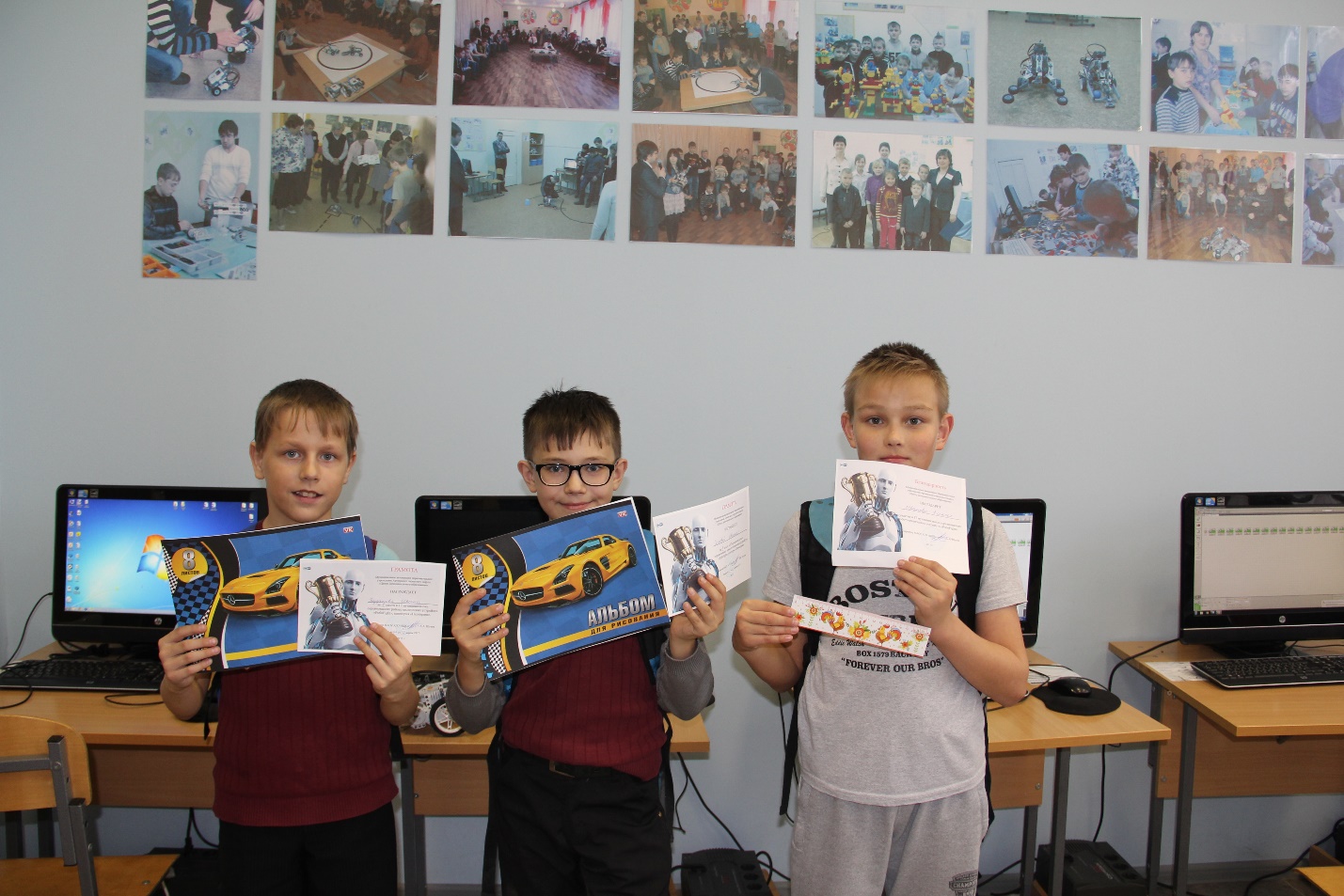 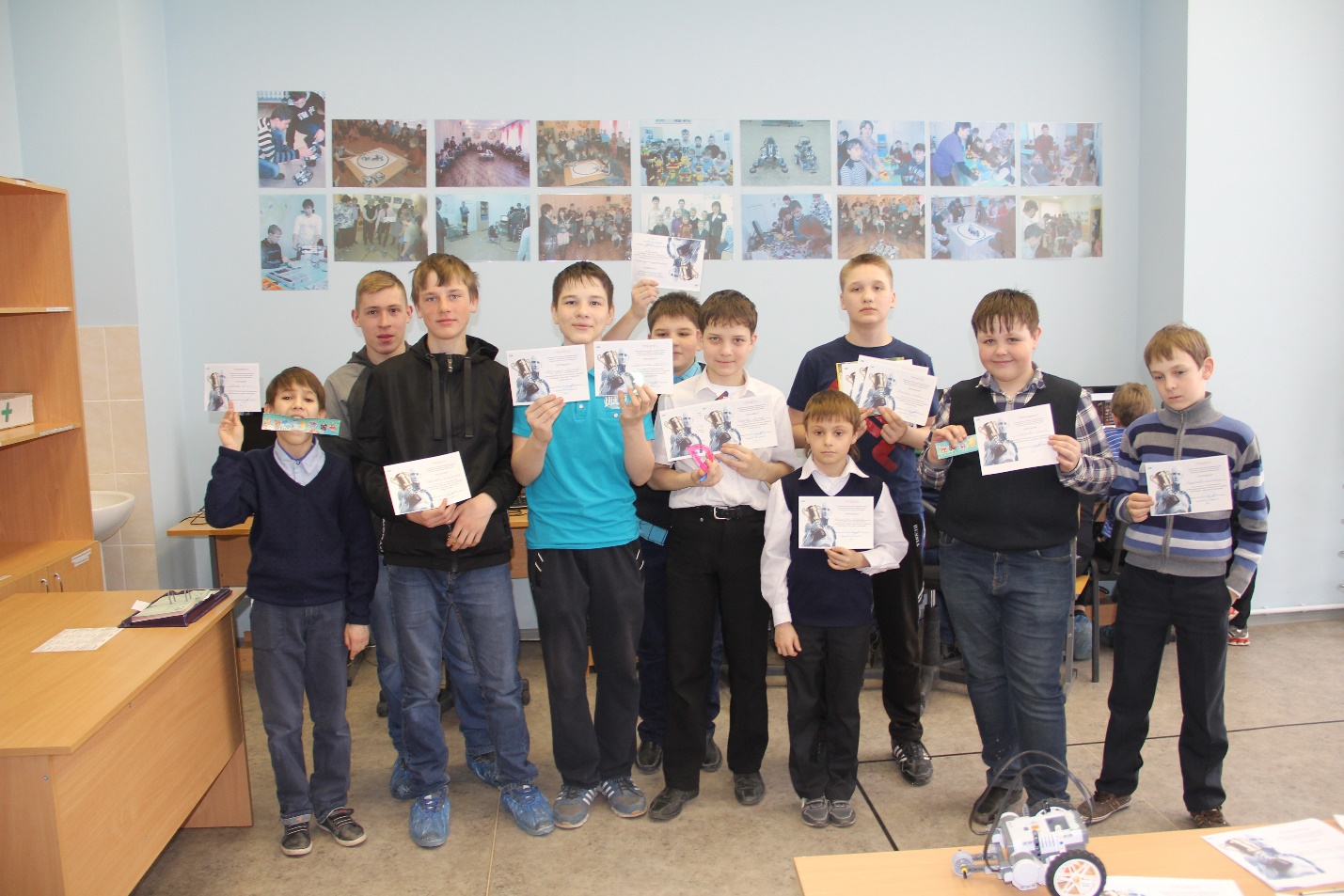 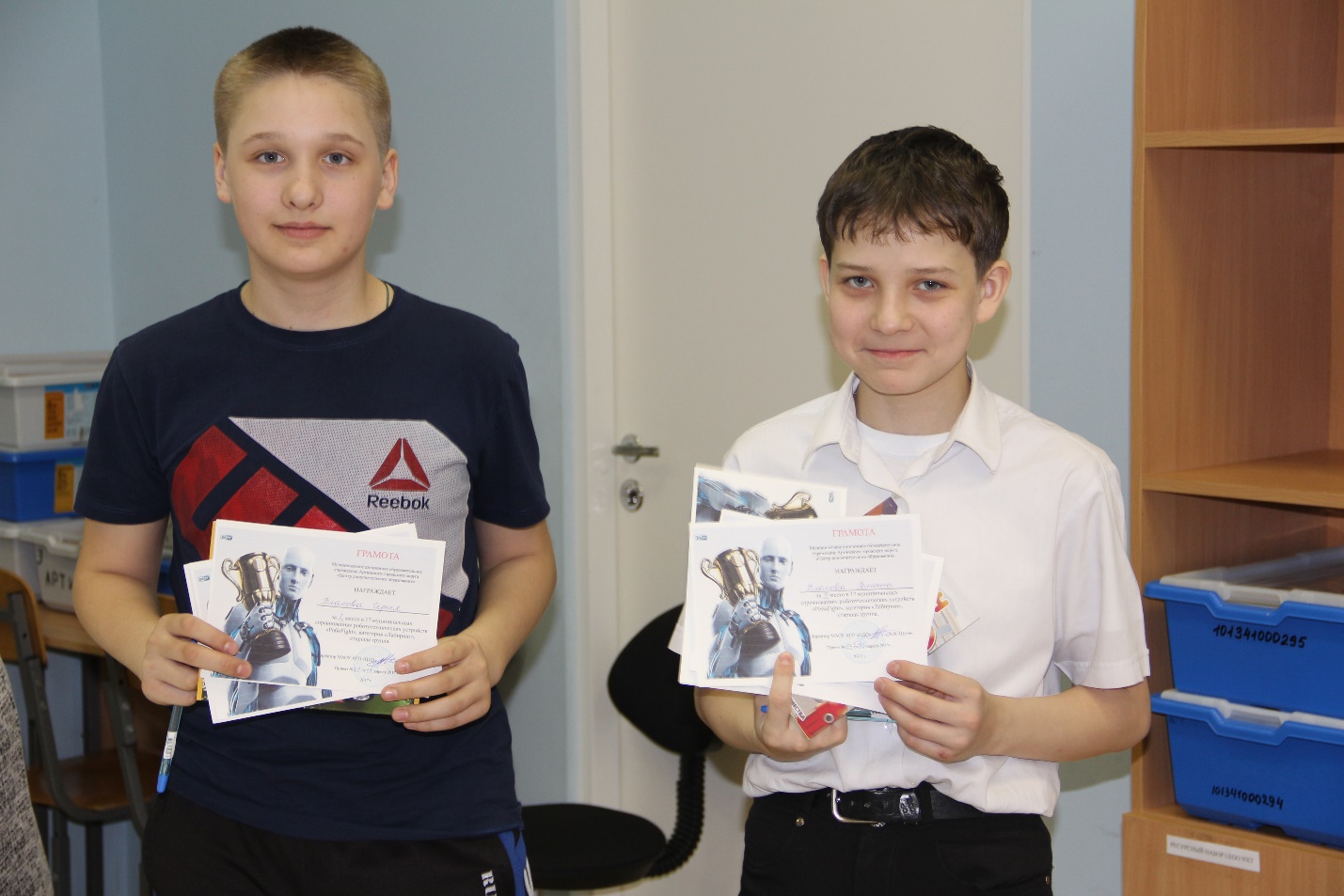 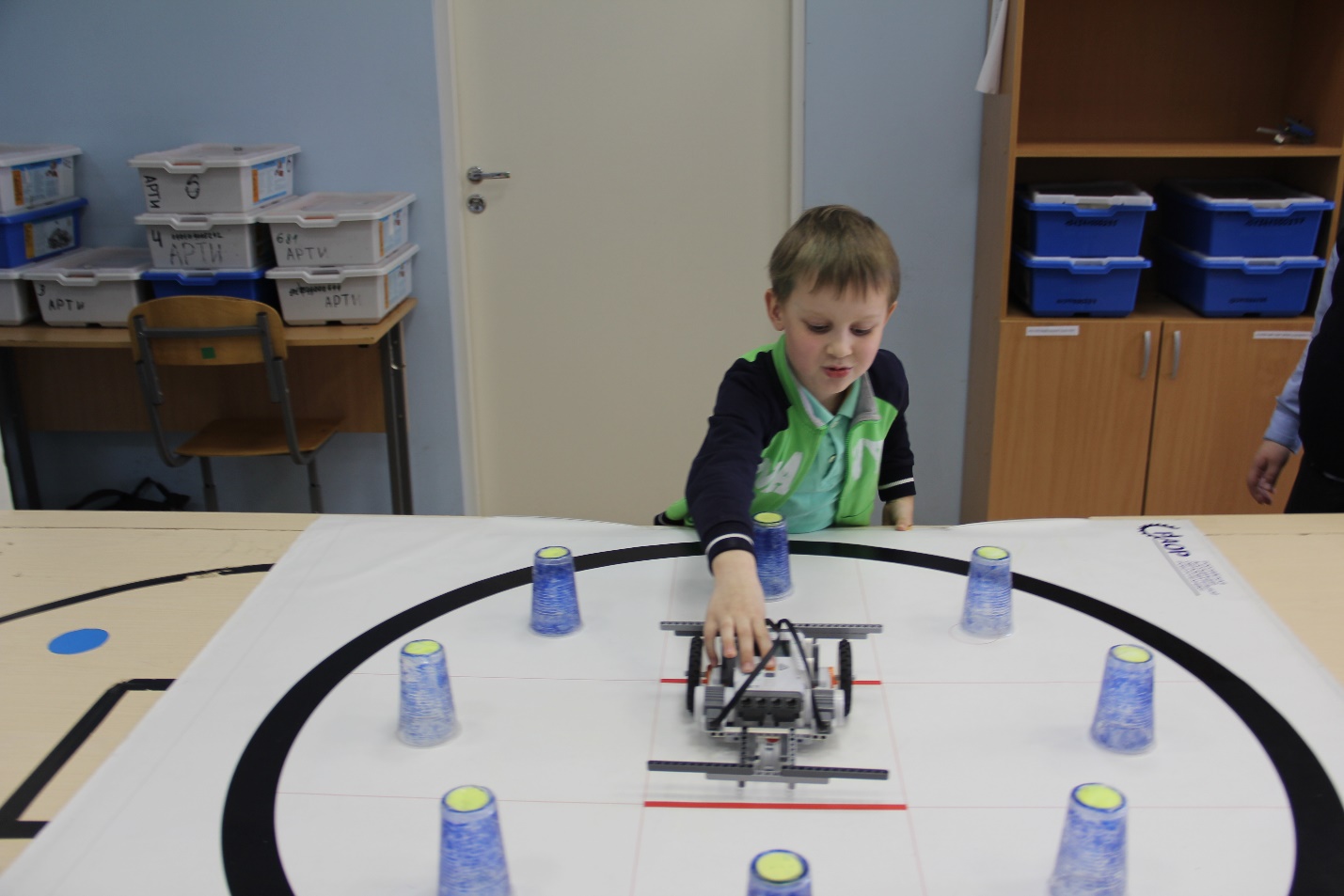 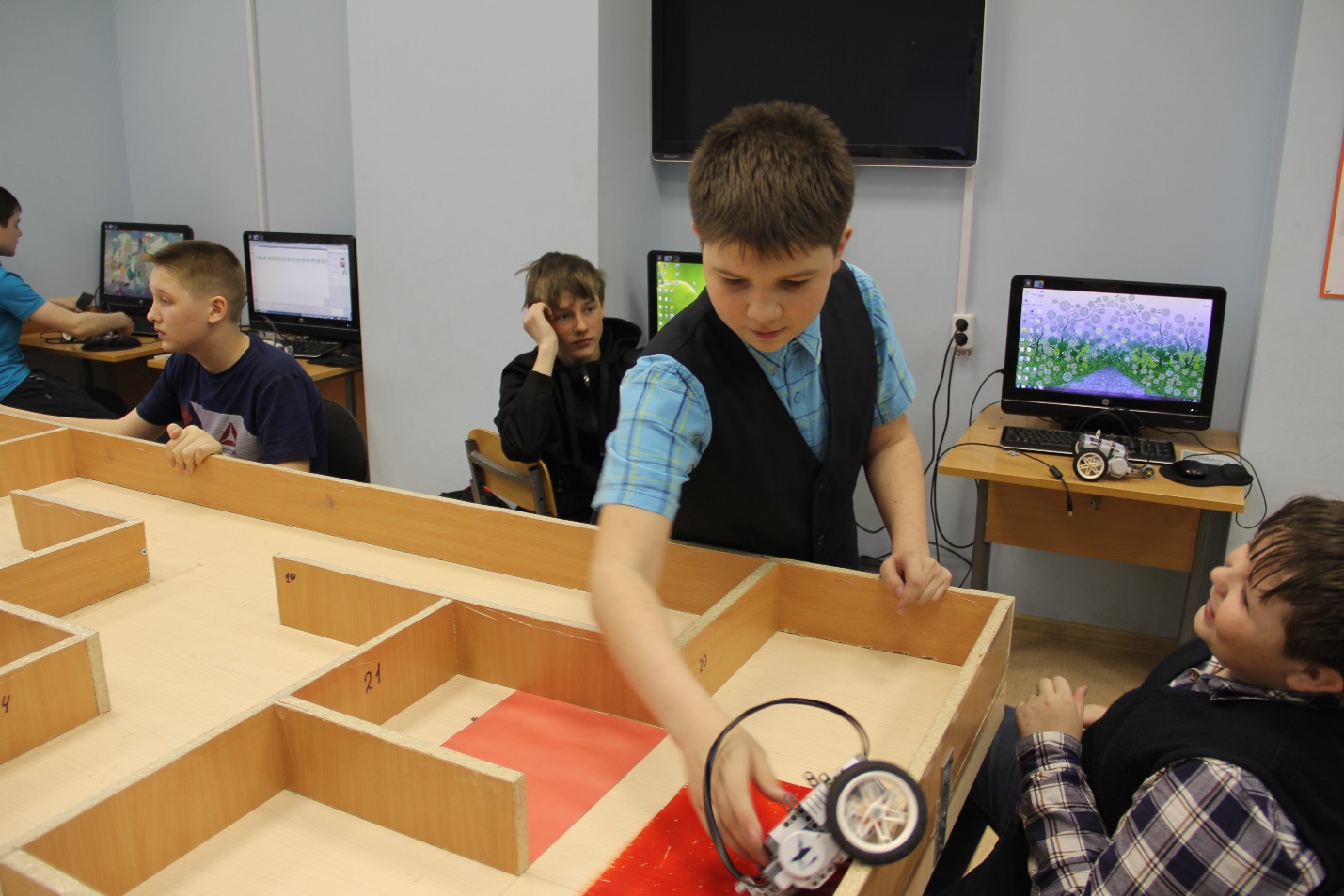 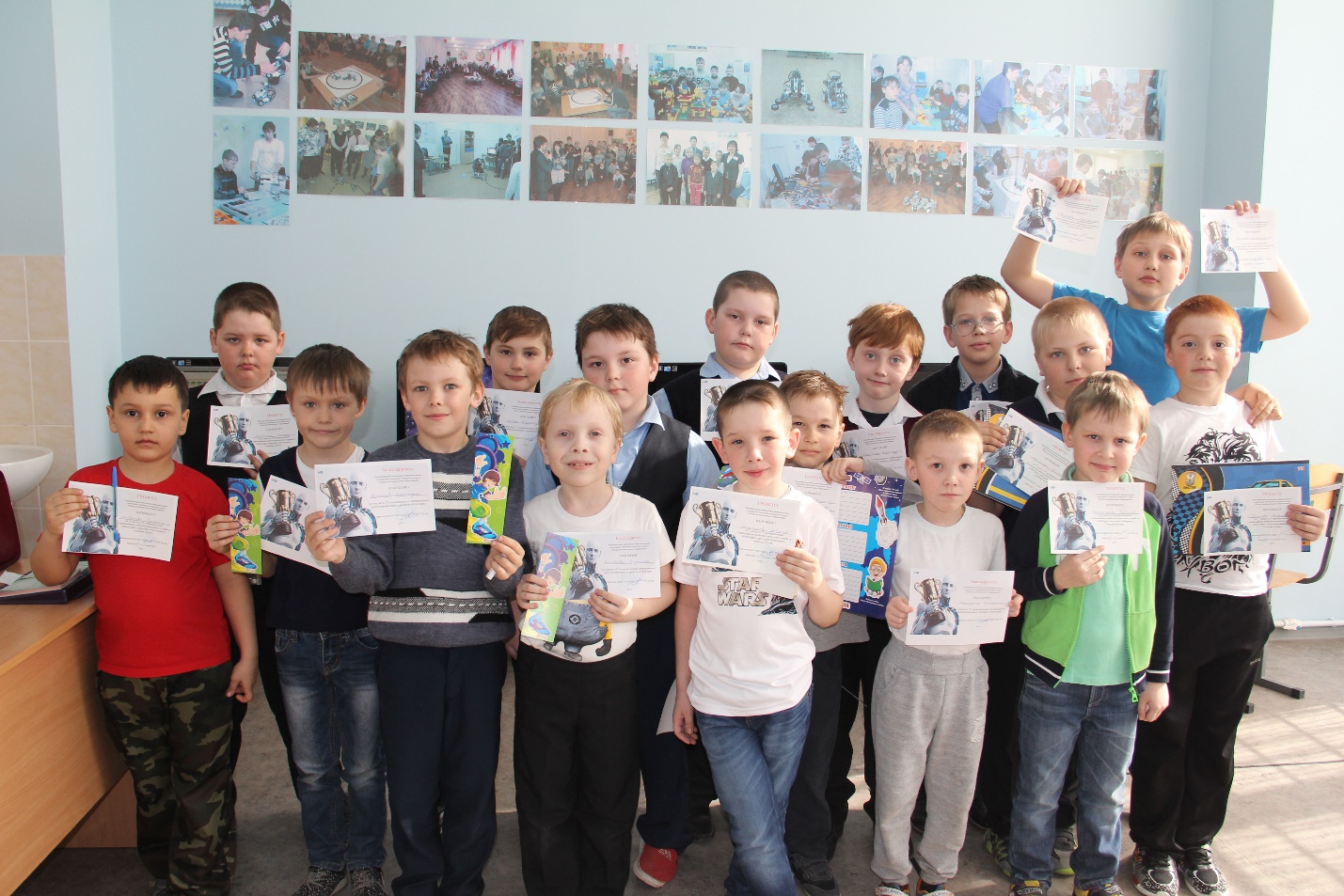 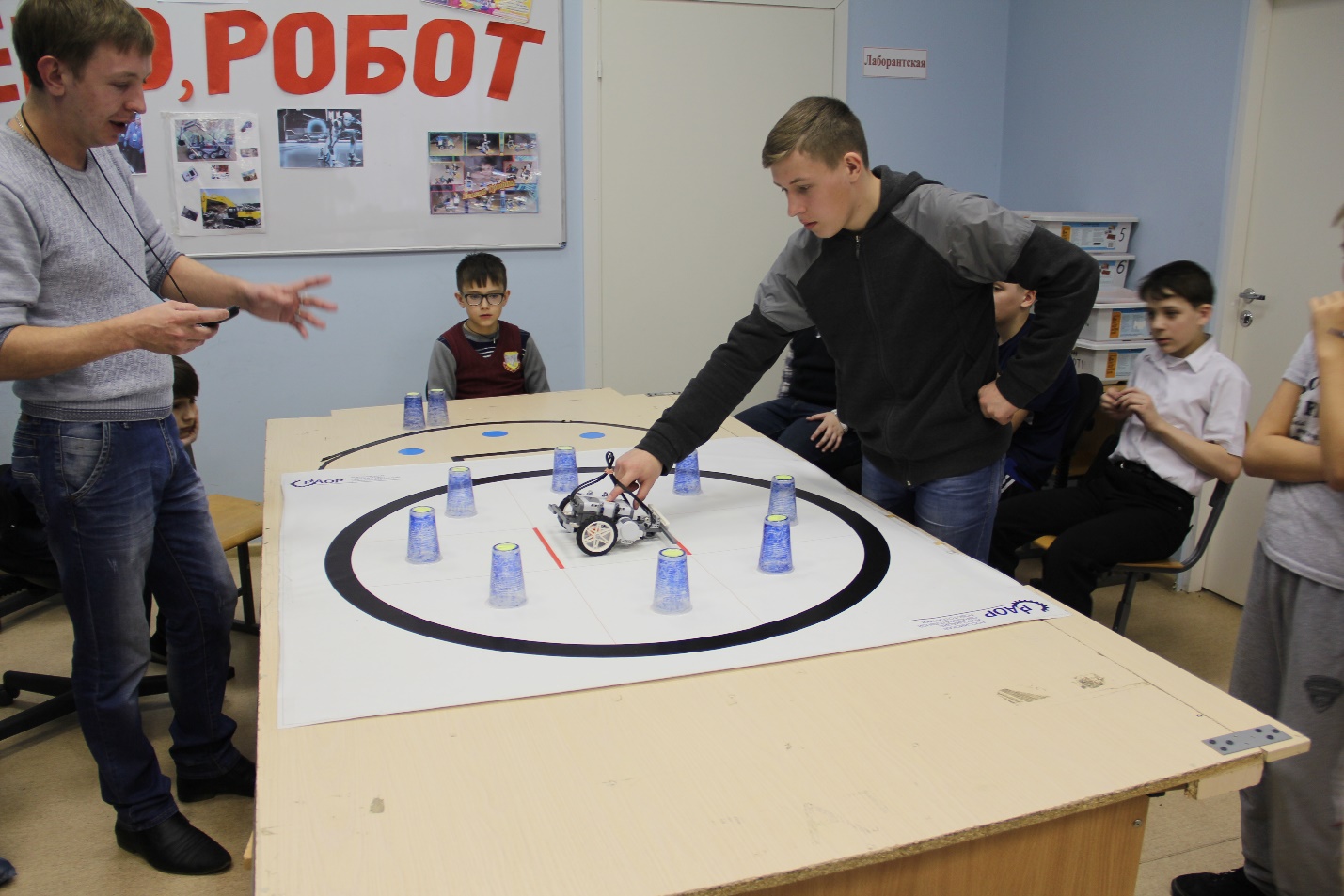 